MINISTERIO DE EDUCACIÓN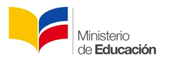 SUBSECRETARÍA DE FUNDAMENTOS EDUCATIVOSDIRECCIÓN NACIONAL DE CURRÍCULOBACHILLERATO TÉCNICO DE SERVICIOSFIGURA PROFESIONAL2020ESPECIFICACIÓN DE COMPETENCIACOMPETENCIA GENERALCOMPETENCIA GENERALEjecutar los procesos de comunicaciones internas y externas, gestión documental y archivo, gestión administrativa en lengua propia o extranjera y procesos contables básicos de una empresa, utilizando las herramientas ofimáticas, cumpliendo con los procedimientos y objetivos establecidos por la empresa de acuerdo a la normativa vigente.Ejecutar los procesos de comunicaciones internas y externas, gestión documental y archivo, gestión administrativa en lengua propia o extranjera y procesos contables básicos de una empresa, utilizando las herramientas ofimáticas, cumpliendo con los procedimientos y objetivos establecidos por la empresa de acuerdo a la normativa vigente.UNIDADES DE COMPETENCIAUNIDADES DE COMPETENCIAUC 1.UC 2.UC 3.UC 4.Elaborar comunicaciones internas y externas en lengua propia o extranjera con agilidad de acuerdo a los requerimientos del ámbito empresarial.Desarrollar las actividades de gestión documental y archivo de acuerdo con los procedimientos establecidos en la normativa vigente.Organizar los procesos de gestión administrativa en función de los requerimientos de la empresa.Realizar operaciones inherentes al manejo básico del proceso contable de acuerdo a la normativa vigente.ELEMENTOS DE COMPETENCIAELEMENTOS DE COMPETENCIAUNIDAD DE COMPETENCIA 1:ELABORAR COMUNICACIONES INTERNAS Y EXTERNAS EN LENGUA PROPIA O EXTRANJERA CON AGILIDAD DE ACUERDO A LOS REQUERIMIENTOS DEL ÁMBITO EMPRESARIAL.UNIDAD DE COMPETENCIA 1:ELABORAR COMUNICACIONES INTERNAS Y EXTERNAS EN LENGUA PROPIA O EXTRANJERA CON AGILIDAD DE ACUERDO A LOS REQUERIMIENTOS DEL ÁMBITO EMPRESARIAL.Mantener una comunicación oral efectiva utilizando las técnicas apropiadas que faciliten la coordinación de actividades en la empresa y su entorno.Establecer el tipo de documento a elaborarse en función del requerimiento presentado y la verificación de la información obtenida.Elaborar el documento requerido de acuerdo a la política de la empresa.Mantener una comunicación oral efectiva utilizando las técnicas apropiadas que faciliten la coordinación de actividades en la empresa y su entorno.Establecer el tipo de documento a elaborarse en función del requerimiento presentado y la verificación de la información obtenida.Elaborar el documento requerido de acuerdo a la política de la empresa.UNIDAD DE COMPETENCIA 2:DESARROLLAR LAS ACTIVIDADES DE GESTIÓN DOCUMENTAL Y ARCHIVO DE ACUERDO CON LOS PROCEDIMIENTOS ESTABLECIDOS EN LA NORMATIVA VIGENTEUNIDAD DE COMPETENCIA 2:DESARROLLAR LAS ACTIVIDADES DE GESTIÓN DOCUMENTAL Y ARCHIVO DE ACUERDO CON LOS PROCEDIMIENTOS ESTABLECIDOS EN LA NORMATIVA VIGENTERegistrar el ingreso y salida de la documentación física y/o digital de acuerdo con las políticas y normativa vigente. Clasificar la documentación de acuerdo con las políticas de la empresa.Integrar los expedientes de acuerdo con las series documentales identificadas.Realizar la descripción archivística conforme con los procedimientos establecidos por la empresa.Archivar los expedientes de acuerdo con los diferentes tipos de soporte en función de los procedimientos establecidos por la empresa.Transferir al archivo central, los expedientes de manera física y/o digital en función a los plazos establecidos y la normativa vigente.Atender los requerimientos de préstamos de expedientes a usuarios, cumpliendo con lo establecido en la normativa vigente.Registrar el ingreso y salida de la documentación física y/o digital de acuerdo con las políticas y normativa vigente. Clasificar la documentación de acuerdo con las políticas de la empresa.Integrar los expedientes de acuerdo con las series documentales identificadas.Realizar la descripción archivística conforme con los procedimientos establecidos por la empresa.Archivar los expedientes de acuerdo con los diferentes tipos de soporte en función de los procedimientos establecidos por la empresa.Transferir al archivo central, los expedientes de manera física y/o digital en función a los plazos establecidos y la normativa vigente.Atender los requerimientos de préstamos de expedientes a usuarios, cumpliendo con lo establecido en la normativa vigente.UNIDAD DE COMPETENCIA 3:ORGANIZAR LOS PROCESOS DE GESTIÓN ADMINISTRATIVA EN FUNCIÓN DE LOS REQUERIMIENTOS DE LA EMPRESAUNIDAD DE COMPETENCIA 3:ORGANIZAR LOS PROCESOS DE GESTIÓN ADMINISTRATIVA EN FUNCIÓN DE LOS REQUERIMIENTOS DE LA EMPRESAPlanificar el trabajo administrativo de acuerdo a los requerimientos establecidos por la empresa.Atender a los clientes que visitan la empresa resolviendo problemas e inquietudes con la finalidad de brindar calidad en el servicio.Organizar  actividades y eventos corporativos atendiendo a los requerimientos de la empresa.Planificar el trabajo administrativo de acuerdo a los requerimientos establecidos por la empresa.Atender a los clientes que visitan la empresa resolviendo problemas e inquietudes con la finalidad de brindar calidad en el servicio.Organizar  actividades y eventos corporativos atendiendo a los requerimientos de la empresa.UNIDAD DE COMPETENCIA 4:REALIZAR OPERACIONES INHERENTES AL MANEJO BÁSICO DEL PROCESO CONTABLE DE ACUERDO A LA NORMATIVA VIGENTEUNIDAD DE COMPETENCIA 4:REALIZAR OPERACIONES INHERENTES AL MANEJO BÁSICO DEL PROCESO CONTABLE DE ACUERDO A LA NORMATIVA VIGENTEVerificar la validez de los documentos fuente empleados en una actividad económica en base a la normativa vigente.Registrar las operaciones económicas y financieras realizadas por el ente contable de acuerdo a los principios, normas y disposiciones legales vigentes.Elaborar reportes y estados financieros requeridos por la organización económica según la normativa y disposiciones legales vigentes.Verificar la validez de los documentos fuente empleados en una actividad económica en base a la normativa vigente.Registrar las operaciones económicas y financieras realizadas por el ente contable de acuerdo a los principios, normas y disposiciones legales vigentes.Elaborar reportes y estados financieros requeridos por la organización económica según la normativa y disposiciones legales vigentes.DESARROLLO DE UNIDADES DE COMPETENCIADESARROLLO DE UNIDADES DE COMPETENCIAUNIDAD DE COMPETENCIA 1:ELABORAR COMUNICACIONES INTERNAS Y EXTERNAS EN LENGUA PROPIA O EXTRANJERA CON AGILIDAD DE ACUERDO A LOS REQUERIMIENTOS DEL ÁMBITO EMPRESARIALUNIDAD DE COMPETENCIA 1:ELABORAR COMUNICACIONES INTERNAS Y EXTERNAS EN LENGUA PROPIA O EXTRANJERA CON AGILIDAD DE ACUERDO A LOS REQUERIMIENTOS DEL ÁMBITO EMPRESARIALElementos de competencia y criterios de realizaciónElementos de competencia y criterios de realizaciónMantener una comunicación oral efectiva utilizando las técnicas apropiadas que faciliten la coordinación de actividades en la empresa y su entorno.Aplica de manera adecuada las técnicas de comunicación oral.Utiliza recursos técnicos y tecnológicos para lograr una rápida y eficaz comunicación oral.Gestiona personalmente su posible solución y/o canalizarla al departamento correspondiente.Transmite mensajes mediante la comunicación oral apoyándose en lenguaje verbal y no verbal.Proporciona la información pertinente tomando en cuenta las normas de seguridad y confidencialidad.Mantener una comunicación oral efectiva utilizando las técnicas apropiadas que faciliten la coordinación de actividades en la empresa y su entorno.Aplica de manera adecuada las técnicas de comunicación oral.Utiliza recursos técnicos y tecnológicos para lograr una rápida y eficaz comunicación oral.Gestiona personalmente su posible solución y/o canalizarla al departamento correspondiente.Transmite mensajes mediante la comunicación oral apoyándose en lenguaje verbal y no verbal.Proporciona la información pertinente tomando en cuenta las normas de seguridad y confidencialidad.Establecer el tipo de documento a elaborarse en función del requerimiento presentado y la verificación de la información obtenida.Selecciona la información base que permita la elaboración del documento verificando su pertinencia.Analiza la información necesaria en función del tipo de documento a elaborarse.Identifica el tipo de documento a elaborarse en función del requerimiento presentado.Establecer el tipo de documento a elaborarse en función del requerimiento presentado y la verificación de la información obtenida.Selecciona la información base que permita la elaboración del documento verificando su pertinencia.Analiza la información necesaria en función del tipo de documento a elaborarse.Identifica el tipo de documento a elaborarse en función del requerimiento presentado.Elaborar el documento requerido de acuerdo a la política de la empresa. Selecciona el tipo de herramienta ofimática a utilizarse en la elaboración del documento.Determina el estilo del documento a realizarse.Redacta el documento de forma clara, completa y concisa acorde al estilo y nivel de formalidad de la comunicación. Verifica la correcta aplicación de las reglas ortográficas y signos de puntuación generando una reacción positiva al mensaje enviado.Presenta el documento para la aprobación y firma por parte de la autoridad competente.Elaborar el documento requerido de acuerdo a la política de la empresa. Selecciona el tipo de herramienta ofimática a utilizarse en la elaboración del documento.Determina el estilo del documento a realizarse.Redacta el documento de forma clara, completa y concisa acorde al estilo y nivel de formalidad de la comunicación. Verifica la correcta aplicación de las reglas ortográficas y signos de puntuación generando una reacción positiva al mensaje enviado.Presenta el documento para la aprobación y firma por parte de la autoridad competente.Especificación de Campo OcupacionalEspecificación de Campo OcupacionalInformación (naturaleza, tipo y soportes):Estructura orgánica y funcional de la empresa, entidad u organismo; normas internas de elaboración de documentos; normativa interna de accesibilidad y confidencialidad; Correspondencia (recibida, emitida), información sobre la naturaleza de la correspondencia; conjunto de datos y documentos administrativos relativos a la actividad de la empresa u organismo (textos, gráficos, tablas, impresos, documentos, estadísticas).Información Generada: Memorandos, circulares, convocatorias, actas, informes, cartas, oficios, tarjetas, anuncios, boletines, comunicados, entre otros.Medios de trabajo:Equipos de oficina e informáticos (teléfono, fax, fotocopiadoras, scanner, impresoras, grabadoras), Software de sistemas y de aplicación: procesador de textos, internet, correo electrónico, suministros y materiales de oficina.Procesos, métodos y procedimientos:Elaboración, presentación, seguridad, confidencialidad, tratamiento, registro, protocolo y transmisión de la información por medios ofimáticos.Principales resultados del trabajo: Comunicaciones fluidas tanto internas como externas. Transmisión óptima de la imagen de la empresa. Documentación elaborada sujetas a normas ortográficas.Personas y/u organizaciones relacionadas: Personal de la empresa en todos sus niveles, clientes, proveedores, entidades del sector público y privado.Información (naturaleza, tipo y soportes):Estructura orgánica y funcional de la empresa, entidad u organismo; normas internas de elaboración de documentos; normativa interna de accesibilidad y confidencialidad; Correspondencia (recibida, emitida), información sobre la naturaleza de la correspondencia; conjunto de datos y documentos administrativos relativos a la actividad de la empresa u organismo (textos, gráficos, tablas, impresos, documentos, estadísticas).Información Generada: Memorandos, circulares, convocatorias, actas, informes, cartas, oficios, tarjetas, anuncios, boletines, comunicados, entre otros.Medios de trabajo:Equipos de oficina e informáticos (teléfono, fax, fotocopiadoras, scanner, impresoras, grabadoras), Software de sistemas y de aplicación: procesador de textos, internet, correo electrónico, suministros y materiales de oficina.Procesos, métodos y procedimientos:Elaboración, presentación, seguridad, confidencialidad, tratamiento, registro, protocolo y transmisión de la información por medios ofimáticos.Principales resultados del trabajo: Comunicaciones fluidas tanto internas como externas. Transmisión óptima de la imagen de la empresa. Documentación elaborada sujetas a normas ortográficas.Personas y/u organizaciones relacionadas: Personal de la empresa en todos sus niveles, clientes, proveedores, entidades del sector público y privado.Especificación de Conocimientos y CapacidadesEspecificación de Conocimientos y CapacidadesA:  CAPACIDADES FUNDAMENTALESA:  CAPACIDADES FUNDAMENTALESAplicar técnicas de comunicación oral de acuerdo a cada situación de trabajo en el ámbito ocupacionalSeleccionar técnicas de comunicación escrita  para la elaboración y presentación de documentos de acuerdo a la actividad profesional.Aplicar técnicas de comunicación oral de acuerdo a cada situación de trabajo en el ámbito ocupacionalSeleccionar técnicas de comunicación escrita  para la elaboración y presentación de documentos de acuerdo a la actividad profesional.B:  CONOCIMIENTOS FUNDAMENTALESB:  CONOCIMIENTOS FUNDAMENTALESLA COMUNICACIÓN:  comunicación  oral y escrita, la comunicación en la empresa,  elementos, procesos, tipos y barreras LA CORRESPONDENCIA:  definición, clases, estructura y elaboración de documentosLA COMUNICACIÓN:  comunicación  oral y escrita, la comunicación en la empresa,  elementos, procesos, tipos y barreras LA CORRESPONDENCIA:  definición, clases, estructura y elaboración de documentosUNIDAD DE COMPETENCIA 2:DESARROLLAR LAS ACTIVIDADES DE GESTIÓN DOCUMENTAL Y ARCHIVO, DE ACUERDO CON LOS PROCEDIMIENTOS ESTABLECIDOS EN LA NORMATIVA VIGENTEUNIDAD DE COMPETENCIA 2:DESARROLLAR LAS ACTIVIDADES DE GESTIÓN DOCUMENTAL Y ARCHIVO, DE ACUERDO CON LOS PROCEDIMIENTOS ESTABLECIDOS EN LA NORMATIVA VIGENTEElementos de competencia y criterios de realizaciónElementos de competencia y criterios de realizaciónRegistrar el ingreso y salida de la documentación física y/o digital de acuerdo con las políticas y normativa vigente.Recepta la documentación física y/o digital de acuerdo con los procedimientos establecidos revisando que la misma sea dirigida a la empresa y se encuentre íntegra.Realiza el registro de la correspondencia  de entrada y/o de salida de la empresaDespacha la documentación física y/o digital de acuerdo con los canales de distribución establecidos por la empresa.Controla el recorrido del documento en cualquier soporte a través de una o varias unidades administrativas hasta el cumplimiento del trámiteRegistrar el ingreso y salida de la documentación física y/o digital de acuerdo con las políticas y normativa vigente.Recepta la documentación física y/o digital de acuerdo con los procedimientos establecidos revisando que la misma sea dirigida a la empresa y se encuentre íntegra.Realiza el registro de la correspondencia  de entrada y/o de salida de la empresaDespacha la documentación física y/o digital de acuerdo con los canales de distribución establecidos por la empresa.Controla el recorrido del documento en cualquier soporte a través de una o varias unidades administrativas hasta el cumplimiento del trámiteClasificar la documentación de acuerdo con las políticas de la empresa.Analiza los flujos documentales de la empresa y sus responsables.Identifica que tipo de documentación debe o no cumplir con el proceso archivístico Establece las series documentales de cada unidad administrativa de la empresa.Establece los expedientes y su soporte.Clasificar la documentación de acuerdo con las políticas de la empresa.Analiza los flujos documentales de la empresa y sus responsables.Identifica que tipo de documentación debe o no cumplir con el proceso archivístico Establece las series documentales de cada unidad administrativa de la empresa.Establece los expedientes y su soporte.Integrar los expedientes de acuerdo con las series documentales identificadas.Conforma los expedientes por asunto en el marco de las actividades de la empresa.Ordena los documentos de archivo dentro del expediente de manera secuencial, conforme se generen o se reciban.Utiliza los contenedores adecuados para la integración y conservación de los expedientes en la unidad administrativa.Realiza el expurgo y foliación de los expedientes posterior al cierre de estos. Integrar los expedientes de acuerdo con las series documentales identificadas.Conforma los expedientes por asunto en el marco de las actividades de la empresa.Ordena los documentos de archivo dentro del expediente de manera secuencial, conforme se generen o se reciban.Utiliza los contenedores adecuados para la integración y conservación de los expedientes en la unidad administrativa.Realiza el expurgo y foliación de los expedientes posterior al cierre de estos. Realizar la descripción archivística conforme con los procedimientos establecidos por la empresa.Genera la descripción de los expedientes a través de carátulas y etiquetas de rotulación.Registra la información de los documentos en el inventario general por expediente.Elabora la guía de archivos conforme los fondos documentales custodiados.Valida con su inmediato superior los documentos de descripción archivística.Realizar la descripción archivística conforme con los procedimientos establecidos por la empresa.Genera la descripción de los expedientes a través de carátulas y etiquetas de rotulación.Registra la información de los documentos en el inventario general por expediente.Elabora la guía de archivos conforme los fondos documentales custodiados.Valida con su inmediato superior los documentos de descripción archivística.Archivar los expedientes de acuerdo con los diferentes tipos de soporte en función de los procedimientos establecidos por la empresa.Identifica  los diversos tipos de soportes para archivar los documentos.Utiliza los contenedores apropiados para archivar los documentos en función de los soportes.Organiza los expedientes dentro de los archivadores conforme el ordenamiento definido en la empresa.Archivar los expedientes de acuerdo con los diferentes tipos de soporte en función de los procedimientos establecidos por la empresa.Identifica  los diversos tipos de soportes para archivar los documentos.Utiliza los contenedores apropiados para archivar los documentos en función de los soportes.Organiza los expedientes dentro de los archivadores conforme el ordenamiento definido en la empresa.Transferir al archivo central los expedientes de manera física y/o digital en función a los plazos establecidos y la normativa vigente.Verifica los expedientes que han cumplido con los plazos de conservación.Actualiza el inventario de transferencia con los expedientes que han cumplido su plazo de conservación en la unidad administrativa.Prepara los expedientes que serán transferidos al archivo central.Transferir al archivo central los expedientes de manera física y/o digital en función a los plazos establecidos y la normativa vigente.Verifica los expedientes que han cumplido con los plazos de conservación.Actualiza el inventario de transferencia con los expedientes que han cumplido su plazo de conservación en la unidad administrativa.Prepara los expedientes que serán transferidos al archivo central.Atender los requerimientos de préstamos de expedientes a usuarios cumpliendo  lo establecido en la normativa vigente.Localiza la documentación requerida por los usuarios a través de los instrumentos de búsqueda establecidas.Verifica el nivel de accesibilidad de la documentación solicitada previo a su entrega de acuerdo a las políticas y procedimientos internos.Realiza el registro del préstamo documental en los formatos establecidos para el efecto.Facilita la documentación requerida al usuario así como la certificación de copias de ser el caso.Recibe la documentación entregada en préstamo documental revisando su integridad y estado físico.Atender los requerimientos de préstamos de expedientes a usuarios cumpliendo  lo establecido en la normativa vigente.Localiza la documentación requerida por los usuarios a través de los instrumentos de búsqueda establecidas.Verifica el nivel de accesibilidad de la documentación solicitada previo a su entrega de acuerdo a las políticas y procedimientos internos.Realiza el registro del préstamo documental en los formatos establecidos para el efecto.Facilita la documentación requerida al usuario así como la certificación de copias de ser el caso.Recibe la documentación entregada en préstamo documental revisando su integridad y estado físico.Especificación de Campo OcupacionalEspecificación de Campo OcupacionalInformación (naturaleza, tipo y soportes):Normativa de organización interna (estructura orgánica y funcional de la empresa, entidad u organismo); normativa de accesibilidad y confidencialidad. Directorios, ficheros y archivos. Normativa de gestión documental y archivo. Correspondencia (recibida y emitida). Conjunto de datos y documentos administrativos relativos a la actividad de la empresa u organismo.Información Generada: Registro de correspondencia, inventarios, cuadro de clasificación documental, tablas de plazos de conservación, guía de archivo, carátulas, etiquetas y ficha de préstamo documental.Medios de trabajo:Equipos de oficina e informáticos (fotocopiadoras, scanner, impresoras), Software de sistemas y de aplicación: procesador de textos, hojas de cálculo, base de datos, internet y correo electrónico, trituradora de documentos, cajas de archivo T15, carpeta bibliorato L8, carpeta bibliorato L4, guantes, extintores, mascarillas, suministros y materiales de oficina y mobiliario para archivo. Procesos, métodos y procedimientos:Procesos de recepción y despacho de documentación,  clasificación de documentación, integración y archivo de expedientes, descripción y transferencias documentales,  ejecución de préstamos y servicios documentales, procedimientos de transmisión de la información por medios ofimáticos (correo electrónico, base de datos).Principales resultados del trabajo:Organización y gestión eficaz del archivo. Gestión eficaz de la información. Mantenimiento y recuperación de documentos. Destrucción de información irrelevante. Óptimo funcionamiento de los canales de comunicación e información dentro y fuera de la empresa en el ámbito de su competencia.Personas y/u organizaciones relacionadas:Personal de la empresa en todos sus niveles. Accionistas. Empresas de auditoría externa. Representantes de la Administración Pública.Información (naturaleza, tipo y soportes):Normativa de organización interna (estructura orgánica y funcional de la empresa, entidad u organismo); normativa de accesibilidad y confidencialidad. Directorios, ficheros y archivos. Normativa de gestión documental y archivo. Correspondencia (recibida y emitida). Conjunto de datos y documentos administrativos relativos a la actividad de la empresa u organismo.Información Generada: Registro de correspondencia, inventarios, cuadro de clasificación documental, tablas de plazos de conservación, guía de archivo, carátulas, etiquetas y ficha de préstamo documental.Medios de trabajo:Equipos de oficina e informáticos (fotocopiadoras, scanner, impresoras), Software de sistemas y de aplicación: procesador de textos, hojas de cálculo, base de datos, internet y correo electrónico, trituradora de documentos, cajas de archivo T15, carpeta bibliorato L8, carpeta bibliorato L4, guantes, extintores, mascarillas, suministros y materiales de oficina y mobiliario para archivo. Procesos, métodos y procedimientos:Procesos de recepción y despacho de documentación,  clasificación de documentación, integración y archivo de expedientes, descripción y transferencias documentales,  ejecución de préstamos y servicios documentales, procedimientos de transmisión de la información por medios ofimáticos (correo electrónico, base de datos).Principales resultados del trabajo:Organización y gestión eficaz del archivo. Gestión eficaz de la información. Mantenimiento y recuperación de documentos. Destrucción de información irrelevante. Óptimo funcionamiento de los canales de comunicación e información dentro y fuera de la empresa en el ámbito de su competencia.Personas y/u organizaciones relacionadas:Personal de la empresa en todos sus niveles. Accionistas. Empresas de auditoría externa. Representantes de la Administración Pública.Especificación de Conocimientos y CapacidadesEspecificación de Conocimientos y CapacidadesA:  CAPACIDADES FUNDAMENTALESA:  CAPACIDADES FUNDAMENTALESRealizar la recepción y despacho de correspondencia efectuando los registros respectivosAplicar metodologías de clasificación  identificando flujos  documentales Ejecutar procesos de tratamiento archivístico para la conformación, descripción, custodia y transferencias de expedientesRealizar préstamos documentales observando los niveles de acceso a la información.Realizar la recepción y despacho de correspondencia efectuando los registros respectivosAplicar metodologías de clasificación  identificando flujos  documentales Ejecutar procesos de tratamiento archivístico para la conformación, descripción, custodia y transferencias de expedientesRealizar préstamos documentales observando los niveles de acceso a la información.B:  CONOCIMIENTOS FUNDAMENTALESB:  CONOCIMIENTOS FUNDAMENTALESTécnicas de tratamiento archivísticoMetodologías de clasificación fundamentalProcesos de recepción y despacho de correspondenciaNiveles de accesibilidad de la informaciónTecnologías usadas en la gestión documental y archivoTécnicas de tratamiento archivísticoMetodologías de clasificación fundamentalProcesos de recepción y despacho de correspondenciaNiveles de accesibilidad de la informaciónTecnologías usadas en la gestión documental y archivoUNIDAD DE COMPETENCIA 3:ORGANIZAR LOS PROCESOS DE GESTIÓN ADMINISTRATIVA EN FUNCIÓN DE LOS REQUERIMIENTOS DE LA EMPRESA.UNIDAD DE COMPETENCIA 3:ORGANIZAR LOS PROCESOS DE GESTIÓN ADMINISTRATIVA EN FUNCIÓN DE LOS REQUERIMIENTOS DE LA EMPRESA.Elementos de competencia y criterios de realizaciónElementos de competencia y criterios de realizaciónPlanificar el trabajo administrativo de acuerdo a los requerimientos establecidos por la empresa.Identifica las actividades periódicas, esporádicas y puntuales de su gestión administrativa.Establece las  tareas diarias semanales, mensuales y anuales en base a la  prioridad.Verifica  el cumplimiento de tareas programadas.Reprograma actividades no cumplidas. Cumple las normas de seguridad y confidencialidad de la información de la empresa.Planificar el trabajo administrativo de acuerdo a los requerimientos establecidos por la empresa.Identifica las actividades periódicas, esporádicas y puntuales de su gestión administrativa.Establece las  tareas diarias semanales, mensuales y anuales en base a la  prioridad.Verifica  el cumplimiento de tareas programadas.Reprograma actividades no cumplidas. Cumple las normas de seguridad y confidencialidad de la información de la empresa.Atender a los clientes que visitan la empresa resolviendo problemas e inquietudes con la finalidad de brindar calidad en el servicio.Saluda amablemente aplicando técnicas de comunicación oral.Atiende  al cliente valorando su tiempo.Brinda una atención personalizada y profesional enfocada a dar una buena imagen de la empresa.Deriva el asunto requerido al departamento correspondiente.Atender a los clientes que visitan la empresa resolviendo problemas e inquietudes con la finalidad de brindar calidad en el servicio.Saluda amablemente aplicando técnicas de comunicación oral.Atiende  al cliente valorando su tiempo.Brinda una atención personalizada y profesional enfocada a dar una buena imagen de la empresa.Deriva el asunto requerido al departamento correspondiente.Organizar  actividades y eventos corporativos atendiendo los requerimientos de la empresa.Programa entrevistas, reuniones, viajes y/o eventos corporativos de acuerdo con las normas establecidas y el protocolo necesario.Revisa la documentación relacionada a la actividad o evento programado.Coordina la logística necesaria para el desarrollo de actividades  y/o eventos corporativos.Delega tareas realizando el seguimiento y supervisión necesaria.Cumple con  las normas de seguridad y confidencialidad de las entrevistas, reuniones y eventos corporativos.Organizar  actividades y eventos corporativos atendiendo los requerimientos de la empresa.Programa entrevistas, reuniones, viajes y/o eventos corporativos de acuerdo con las normas establecidas y el protocolo necesario.Revisa la documentación relacionada a la actividad o evento programado.Coordina la logística necesaria para el desarrollo de actividades  y/o eventos corporativos.Delega tareas realizando el seguimiento y supervisión necesaria.Cumple con  las normas de seguridad y confidencialidad de las entrevistas, reuniones y eventos corporativos.Especificación de Campo OcupacionalEspecificación de Campo OcupacionalInformación (naturaleza, tipo y soportes):Normativa de organización interna (estructura orgánica y funcional de la empresa, entidad u organismo); normas internas de normalización de documentos; normativa interna de accesibilidad y confidencialidad; normas de organización de reuniones incluyendo comités, consejos de administración, juntas generales de accionistas y eventos corporativos). Normativa sobre plazos legales de presentación de documentos relacionados con obligaciones fiscales y/o mercantiles. Información relacionada con la organización de viajes. Directorios, ficheros y archivos. Correspondencia (recibida y emitida). Conjunto de datos y documentos legales y administrativos relativos a la actividad de la empresa u organismo.Información Generada:Plan de eventos corporativos, agenda de trabajo, invitaciones, registro de asistencia, itinerarios, convocatorias, pancartas de publicidad, trípticos, dípticos, cronogramas, presupuestos, memorias, volantes, entre otros.Medios de trabajo:Agendas manuales y electrónicas. Equipos de oficina e informáticos (teléfonos, fax, fotocopiadoras, scanner, impresoras, grabadoras, proyectores), computadores (monousuario y multiusuario), equipos para videoconferencias, calculadoras, Software de sistemas y procesador de textos, hojas de cálculo, base de datos y programas para presentaciones, internet, correo electrónico, suministros y materiales de oficina.Procesos, métodos y procedimientos:Procedimientos de programación de trabajos y tiempos, Procedimientos de protocolo. Procedimientos de organización de reuniones. Procedimiento de organización de viajes. Procedimientos internos y externos de comunicación. Procedimientos de elaboración y presentación de la información y documentación. Procedimientos de transmisión de la información por medios ofimáticos (fax, correo electrónico, páginas web).Principales resultados del trabajo:Óptima utilización del tiempo, tanto propio como de superiores y subordinados. Organización eficaz de reuniones y viajes. Racionalización del uso de los recursos de la empresa. Trabajo de secretaría organizado y supervisado. Información transmitida correctamente. Documentación elaborada aplicando las reglas ortográficas. Documentación e información correctamente registrada y archivada. Óptimo funcionamiento de los canales de comunicación e información dentro y fuera de la empresa en el ámbito de su competencia.Personas y/u organizaciones relacionadas:Personal de la empresa. Directores y jefes de departamento. Miembros del Consejo de Administración. Accionistas. Secretarias y personal de empresas relacionadas. Clientes y proveedores. Administración Pública. Personal de agencias de viaje, compañías de transporte, hoteles, bancos.Información (naturaleza, tipo y soportes):Normativa de organización interna (estructura orgánica y funcional de la empresa, entidad u organismo); normas internas de normalización de documentos; normativa interna de accesibilidad y confidencialidad; normas de organización de reuniones incluyendo comités, consejos de administración, juntas generales de accionistas y eventos corporativos). Normativa sobre plazos legales de presentación de documentos relacionados con obligaciones fiscales y/o mercantiles. Información relacionada con la organización de viajes. Directorios, ficheros y archivos. Correspondencia (recibida y emitida). Conjunto de datos y documentos legales y administrativos relativos a la actividad de la empresa u organismo.Información Generada:Plan de eventos corporativos, agenda de trabajo, invitaciones, registro de asistencia, itinerarios, convocatorias, pancartas de publicidad, trípticos, dípticos, cronogramas, presupuestos, memorias, volantes, entre otros.Medios de trabajo:Agendas manuales y electrónicas. Equipos de oficina e informáticos (teléfonos, fax, fotocopiadoras, scanner, impresoras, grabadoras, proyectores), computadores (monousuario y multiusuario), equipos para videoconferencias, calculadoras, Software de sistemas y procesador de textos, hojas de cálculo, base de datos y programas para presentaciones, internet, correo electrónico, suministros y materiales de oficina.Procesos, métodos y procedimientos:Procedimientos de programación de trabajos y tiempos, Procedimientos de protocolo. Procedimientos de organización de reuniones. Procedimiento de organización de viajes. Procedimientos internos y externos de comunicación. Procedimientos de elaboración y presentación de la información y documentación. Procedimientos de transmisión de la información por medios ofimáticos (fax, correo electrónico, páginas web).Principales resultados del trabajo:Óptima utilización del tiempo, tanto propio como de superiores y subordinados. Organización eficaz de reuniones y viajes. Racionalización del uso de los recursos de la empresa. Trabajo de secretaría organizado y supervisado. Información transmitida correctamente. Documentación elaborada aplicando las reglas ortográficas. Documentación e información correctamente registrada y archivada. Óptimo funcionamiento de los canales de comunicación e información dentro y fuera de la empresa en el ámbito de su competencia.Personas y/u organizaciones relacionadas:Personal de la empresa. Directores y jefes de departamento. Miembros del Consejo de Administración. Accionistas. Secretarias y personal de empresas relacionadas. Clientes y proveedores. Administración Pública. Personal de agencias de viaje, compañías de transporte, hoteles, bancos.Especificación de Conocimientos y CapacidadesEspecificación de Conocimientos y CapacidadesA:  CAPACIDADES FUNDAMENTALESA:  CAPACIDADES FUNDAMENTALESAnalizar las funciones de la  gestión administrativa considerando  la estructura de la empresa y su entorno.Aplicar  estrategias de solución de conflictos en situaciones habituales que se presenten en la empresa.Relacionar los diferentes tipos de actividades  eventos y viajes  con los objetivos propuestos Analizar las funciones de la  gestión administrativa considerando  la estructura de la empresa y su entorno.Aplicar  estrategias de solución de conflictos en situaciones habituales que se presenten en la empresa.Relacionar los diferentes tipos de actividades  eventos y viajes  con los objetivos propuestos B:  CONOCIMIENTOS FUNDAMENTALESB:  CONOCIMIENTOS FUNDAMENTALESEstructura organizativa de la empresa: dirección, funciones y niveles jerárquicos.Gestión administrativa: estructura, organización y funciones  del servicio de gestión administrativa.Conceptos y hechos asociados a la organización de actividades, eventos y viajes.Estructura organizativa de la empresa: dirección, funciones y niveles jerárquicos.Gestión administrativa: estructura, organización y funciones  del servicio de gestión administrativa.Conceptos y hechos asociados a la organización de actividades, eventos y viajes.UNIDAD DE COMPETENCIA 4:REALIZAR OPERACIONES INHERENTES AL MANEJO BÁSICO DEL PROCESO CONTABLE DE ACUERDO A LA NORMATIVA VIGENTEUNIDAD DE COMPETENCIA 4:REALIZAR OPERACIONES INHERENTES AL MANEJO BÁSICO DEL PROCESO CONTABLE DE ACUERDO A LA NORMATIVA VIGENTEElementos de competencia y criterios de realizaciónElementos de competencia y criterios de realizaciónVerificar la validez de los documentos fuente empleados en una actividad económica en base a la normativa vigente.Clasifica los documentos comerciales y no comerciales utilizados en el proceso contable en función de los tipos de personas naturales o jurídicas según la actividad económica.Realiza cálculos financieros establecidos en las transacciones efectuadas.Llena los documentos internos de la empresa y comprobantes de ventas que sustentan la transferencia de dominio del bien o servicio.Utiliza documentos específicos de control requeridos en la actividad económica.Verificar la validez de los documentos fuente empleados en una actividad económica en base a la normativa vigente.Clasifica los documentos comerciales y no comerciales utilizados en el proceso contable en función de los tipos de personas naturales o jurídicas según la actividad económica.Realiza cálculos financieros establecidos en las transacciones efectuadas.Llena los documentos internos de la empresa y comprobantes de ventas que sustentan la transferencia de dominio del bien o servicio.Utiliza documentos específicos de control requeridos en la actividad económica.Registrar las operaciones económicas y financieras realizadas por el ente contable de acuerdo a los principios, normas y disposiciones legales vigentes.Efectúa las transacciones comerciales y cierre de cuentas registrándolos en los libros de entrada original de acuerdo al principio de partida doble y disposiciones legales vigentes en el campo comercial y servicios.Establece los saldos deudores y acreedores en los libros mayores y auxiliares en base a las normas establecidas.Verifica la razonabilidad de los saldos deudores y acreedores mediante la elaboración del balance de comprobación ajustado.Efectúa las operaciones económicas y financieras utilizando el plan y catálogo de cuentas emitido por la Superintendencia de Compañías y de Bancos.Registrar las operaciones económicas y financieras realizadas por el ente contable de acuerdo a los principios, normas y disposiciones legales vigentes.Efectúa las transacciones comerciales y cierre de cuentas registrándolos en los libros de entrada original de acuerdo al principio de partida doble y disposiciones legales vigentes en el campo comercial y servicios.Establece los saldos deudores y acreedores en los libros mayores y auxiliares en base a las normas establecidas.Verifica la razonabilidad de los saldos deudores y acreedores mediante la elaboración del balance de comprobación ajustado.Efectúa las operaciones económicas y financieras utilizando el plan y catálogo de cuentas emitido por la Superintendencia de Compañías y de Bancos.Elaborar reportes y estados financieros requeridos por la organización económica según la normativa y disposiciones legales vigentes.Presenta reportes contables teniendo en cuenta los principios de control interno institucional Establece el resultado del ejercicio económico, con sujeción a las normas internacionales de contabilidad Determina la situación financiera de la empresa de acuerdo a las normas internacionales de contabilidad.Elaborar reportes y estados financieros requeridos por la organización económica según la normativa y disposiciones legales vigentes.Presenta reportes contables teniendo en cuenta los principios de control interno institucional Establece el resultado del ejercicio económico, con sujeción a las normas internacionales de contabilidad Determina la situación financiera de la empresa de acuerdo a las normas internacionales de contabilidad.Especificación de Campo OcupacionalEspecificación de Campo OcupacionalInformación (naturaleza, tipo y soportes):Normas internacionales contables vigentes, documentos fuente,  Plan general de cuentas,  formatos de registro,  leyes y reglamentos laborales y mercantiles, Registros contables, liquidaciones, estados financieros, tarjetas kárdex y otros.Información generada:Documentos mercantiles, estado de situación inicial, libro diario, libro mayor, balance de comprobación, estado de resultados, estado de situación financiera, caja chica, conciliación bancaria, rol de pagos y tarjetas kárdex.Medios de trabajo:Computadora, impresora, Software contable disponibles en nuestro medio y propios de la empresa, calculadora, copiadora, internet, sumadora, teléfono, celular, scanner, proyector de imágenes, Tablet, máquinas registradoras, lector de código de barras, suministros y materiales de oficina.Procesos, métodos y procedimientos:Análisis, clasificación e interpretación de documentos fuente, aplicación del plan de cuentas, registros contables (principales y auxiliares), determinación de resultados y situación financiera para la toma de decisiones.Principales resultados del trabajo:Registros contables, balances, estados financieros, informes, anexos y otros.Personas y/u organizaciones relacionadas:Personal de la empresa. Directores y jefes de departamento. Miembros del Consejo de Administración. Accionistas. Secretarias y personal de empresas relacionadas. Clientes y proveedores. Administración pública, privada e industrial. Personal de agencias de viajes, compañías de transporte, hoteles, bancos.Información (naturaleza, tipo y soportes):Normas internacionales contables vigentes, documentos fuente,  Plan general de cuentas,  formatos de registro,  leyes y reglamentos laborales y mercantiles, Registros contables, liquidaciones, estados financieros, tarjetas kárdex y otros.Información generada:Documentos mercantiles, estado de situación inicial, libro diario, libro mayor, balance de comprobación, estado de resultados, estado de situación financiera, caja chica, conciliación bancaria, rol de pagos y tarjetas kárdex.Medios de trabajo:Computadora, impresora, Software contable disponibles en nuestro medio y propios de la empresa, calculadora, copiadora, internet, sumadora, teléfono, celular, scanner, proyector de imágenes, Tablet, máquinas registradoras, lector de código de barras, suministros y materiales de oficina.Procesos, métodos y procedimientos:Análisis, clasificación e interpretación de documentos fuente, aplicación del plan de cuentas, registros contables (principales y auxiliares), determinación de resultados y situación financiera para la toma de decisiones.Principales resultados del trabajo:Registros contables, balances, estados financieros, informes, anexos y otros.Personas y/u organizaciones relacionadas:Personal de la empresa. Directores y jefes de departamento. Miembros del Consejo de Administración. Accionistas. Secretarias y personal de empresas relacionadas. Clientes y proveedores. Administración pública, privada e industrial. Personal de agencias de viajes, compañías de transporte, hoteles, bancos.Especificación de Conocimientos y CapacidadesEspecificación de Conocimientos y CapacidadesA:  CAPACIDADES FUNDAMENTALESA:  CAPACIDADES FUNDAMENTALESAnalizar los documentos fuente, soporte de las transacciones comercialesElaborar reportes y estados financieros Registrar la información contable en los libros correspondientes de acuerdo a la normativa vigente.Analizar los documentos fuente, soporte de las transacciones comercialesElaborar reportes y estados financieros Registrar la información contable en los libros correspondientes de acuerdo a la normativa vigente.B:  CONOCIMIENTOS FUNDAMENTALESB:  CONOCIMIENTOS FUNDAMENTALESNormas que rigen la elaboración de documentos mercantilesContabilidad  generalÉtica Profesional.Normas que rigen la elaboración de documentos mercantilesContabilidad  generalÉtica Profesional.ESPECIFICACIÓN DE CAPACIDADES Y CONOCIMIENTOS TRANSVERSALESO DE BASEESPECIFICACIÓN DE CAPACIDADES Y CONOCIMIENTOS TRANSVERSALESO DE BASEÁMBITO DE COMPETENCIA 1:INFORMÁTICA APLICADA A LA GESTIÓN ADMINISTRATIVAÁMBITO DE COMPETENCIA 1:INFORMÁTICA APLICADA A LA GESTIÓN ADMINISTRATIVAA:  CAPACIDADES FUNDAMENTALESA:  CAPACIDADES FUNDAMENTALESDigitar correctamente el teclado de la computadora utilizando la técnica que permita conseguir precisión y rapidez Relacionar los procesos requeridos en el tratamiento de la información con las herramientas disponibles en los programas ofimáticos, locales y en líneaAplicar diferentes  opciones en el tratamiento de la información, utilizando de manera eficiente las herramientas de los programas ofimáticos local y en líneaUtilizar en los trabajos ofimáticos aplicaciones como: antivirus, compresores, lectores de documentos.Analizar la composición, características y configuración física de una red, relacionando los equipos con los sistemas operativos más utilizados y los diferentes tipos de configuración  físicaAnalizar el proceso de diseño de programas informáticos y base de datos destinados a atender necesidades específicas de la automatización de la información.Digitar correctamente el teclado de la computadora utilizando la técnica que permita conseguir precisión y rapidez Relacionar los procesos requeridos en el tratamiento de la información con las herramientas disponibles en los programas ofimáticos, locales y en líneaAplicar diferentes  opciones en el tratamiento de la información, utilizando de manera eficiente las herramientas de los programas ofimáticos local y en líneaUtilizar en los trabajos ofimáticos aplicaciones como: antivirus, compresores, lectores de documentos.Analizar la composición, características y configuración física de una red, relacionando los equipos con los sistemas operativos más utilizados y los diferentes tipos de configuración  físicaAnalizar el proceso de diseño de programas informáticos y base de datos destinados a atender necesidades específicas de la automatización de la información.B:  CONOCIMIENTOS FUNDAMENTALESB:  CONOCIMIENTOS FUNDAMENTALESLA COMPUTADORA: periféricos de entrada y salida. Técnicas de digitación, aplicación de Software especializado.  HERRAMIENTAS  OFIMÁTICAS LOCALES Y EN LÍNEA: procesador de palabras, hoja de cálculo, diagramador de presentaciones, uso y aplicaciones del InternetAPLICACIONES INFORMÁTICAS: antivirus, compresores, lectores de documentos y dispositivos BackupSISTEMAS DE COMUNICACIÓN: conceptos y elementos del sistema de comunicación, sistemas operativos y redes informáticasSISTEMA GESTOR DE BASE DE  DATOS: estructura y tipos de datos.LA COMPUTADORA: periféricos de entrada y salida. Técnicas de digitación, aplicación de Software especializado.  HERRAMIENTAS  OFIMÁTICAS LOCALES Y EN LÍNEA: procesador de palabras, hoja de cálculo, diagramador de presentaciones, uso y aplicaciones del InternetAPLICACIONES INFORMÁTICAS: antivirus, compresores, lectores de documentos y dispositivos BackupSISTEMAS DE COMUNICACIÓN: conceptos y elementos del sistema de comunicación, sistemas operativos y redes informáticasSISTEMA GESTOR DE BASE DE  DATOS: estructura y tipos de datos.ÁMBITO DE COMPETENCIA 2:BASES DEL DERECHO ÁMBITO DE COMPETENCIA 2:BASES DEL DERECHO A:  CAPACIDADES FUNDAMENTALESA:  CAPACIDADES FUNDAMENTALESAnalizar las normas jurídicas esenciales para el funcionamiento de la empresa como sujeto y objeto de negocios jurídicos.Analizar el contenido de los derechos y obligaciones que tienen su fundamento en la protección jurídica de la actividad empresarial y de la actuación de la empresa frente a terceros.Analizar las consecuencias del cumplimiento e incumplimiento de los deberes legales derivados de la normativa vigente en las relaciones jurídicas de la empresa con sujetos en instituciones públicas y privadas.Analizar los impuestos que integran el sistema fiscal ecuatoriano.Analizar las consecuencias jurídicas y procedimentales de aquellas situaciones en que la empresa no puede hacer frente a sus compromisos patrimoniales y en especial los derivados de la suspensión de pagos y la quiebra.Analizar las normas jurídicas esenciales para el funcionamiento de la empresa como sujeto y objeto de negocios jurídicos.Analizar el contenido de los derechos y obligaciones que tienen su fundamento en la protección jurídica de la actividad empresarial y de la actuación de la empresa frente a terceros.Analizar las consecuencias del cumplimiento e incumplimiento de los deberes legales derivados de la normativa vigente en las relaciones jurídicas de la empresa con sujetos en instituciones públicas y privadas.Analizar los impuestos que integran el sistema fiscal ecuatoriano.Analizar las consecuencias jurídicas y procedimentales de aquellas situaciones en que la empresa no puede hacer frente a sus compromisos patrimoniales y en especial los derivados de la suspensión de pagos y la quiebra.B:  CONOCIMIENTOS FUNDAMENTALESB:  CONOCIMIENTOS FUNDAMENTALESEL DERECHO:   definición, clasificación, fuentes.EL DERECHO EMPRESARIAL: la empresa desde el punto de vista jurídico, tipología de contratos.EL DERECHO MERCANTIL: el comercio, comerciante, obligaciones de los comerciantes, tipos de contratos mercantiles.EL DERECHO FISCAL:  impuestos directos e indirectos que gravan la actividad  empresarialEL DERECHO ADMINSTRATIVO: la contratación y el procedimiento administrativo.EL DERECHO:   definición, clasificación, fuentes.EL DERECHO EMPRESARIAL: la empresa desde el punto de vista jurídico, tipología de contratos.EL DERECHO MERCANTIL: el comercio, comerciante, obligaciones de los comerciantes, tipos de contratos mercantiles.EL DERECHO FISCAL:  impuestos directos e indirectos que gravan la actividad  empresarialEL DERECHO ADMINSTRATIVO: la contratación y el procedimiento administrativo.ÁMBITO DE COMPETENCIA 3:INGLÉS TÉCNICO APLICADO A LA GESTIÓN ADMINISTRATIVAÁMBITO DE COMPETENCIA 3:INGLÉS TÉCNICO APLICADO A LA GESTIÓN ADMINISTRATIVAA:  CAPACIDADES FUNDAMENTALESA:  CAPACIDADES FUNDAMENTALESComunicarse oralmente con un interlocutor, interpretando y transmitiendo la información.Interpretar información escrita en Inglés en el ámbito administrativo propio del sector.Redactar documentos  e informes propios del sector  con precisión y coherenciaOrganizar actividades y eventos corporativos en función de los requerimientos de la empresa.Comunicarse oralmente con un interlocutor, interpretando y transmitiendo la información.Interpretar información escrita en Inglés en el ámbito administrativo propio del sector.Redactar documentos  e informes propios del sector  con precisión y coherenciaOrganizar actividades y eventos corporativos en función de los requerimientos de la empresa.B:  CONOCIMIENTOS FUNDAMENTALESB:  CONOCIMIENTOS FUNDAMENTALESUSO DE LA EXPRESIÓN ORAL: conversaciones, debates y exposiciones relativas a situaciones de la vida profesional y derivadas de las diferentes actividades del sector empresarial, utilizando terminología específica.USO DE LA EXPRESIÓN ESCRITA: documentos e información física y digital, utilizando normas específicas de acuerdo con el trámite requerido. ASPECTOS SOCIO-PROFESIONALES: organización de actividades y eventos corporativos.USO DE LA EXPRESIÓN ORAL: conversaciones, debates y exposiciones relativas a situaciones de la vida profesional y derivadas de las diferentes actividades del sector empresarial, utilizando terminología específica.USO DE LA EXPRESIÓN ESCRITA: documentos e información física y digital, utilizando normas específicas de acuerdo con el trámite requerido. ASPECTOS SOCIO-PROFESIONALES: organización de actividades y eventos corporativos.